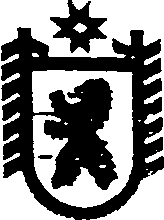 Республика КарелияАДМИНИСТРАЦИЯ СЕГЕЖСКОГО МУНИЦИПАЛЬНОГО РАЙОНАПОСТАНОВЛЕНИЕот  04  апреля  2017  года  №  197 СегежаОб утверждении муниципальных заданий для муниципальных  казенных  дошкольных  образовательных учреждений Сегежского  муниципального района  на  2017 год и плановый период 2018  и 2019 годовВ соответствии со статьями 69.2, пунктом 9 части 1 статьи 158 Бюджетного кодекса Российской Федерации, постановлениями администрации Сегежского муниципального района от 17.06.2011 № 675 «Об утверждении Порядка формирования муниципального задания, а также финансового обеспечения выполнения муниципального задания для муниципальных бюджетных и казенных учреждений Сегежского муниципального района», от 20.02.2017 № 98 «Об утверждении перечня муниципальных услуг, оказываемых муниципальными образовательными учреждениями Сегежского муниципального района»  администрация Сегежского муниципального района    п о с т а н о в л я е т:1. Утвердить прилагаемые муниципальные задания на 2017 год и плановый период 2018  и 2019 годов для: 1) муниципального казенного дошкольного образовательного учреждения - детский сад № . Сегежи согласно приложению № 1 к настоящему постановлению; 2) муниципального казенного дошкольного образовательного учреждения - детский сад № 6 г. Сегежи согласно приложению № 2 к настоящему постановлению;3) муниципального казенного дошкольного образовательного учреждения - детский сад № 10 г. Сегежи согласно приложению № 3 к настоящему постановлению; 4) муниципального казенного дошкольного образовательного учреждения - детский сад № 12 г. Сегежи согласно приложению № 4 к настоящему постановлению;5) муниципального казенного дошкольного образовательного учреждения - детский сад  № 14 г. Сегежи согласно приложению № 5 к настоящему постановлению; 6) муниципального казенного дошкольного образовательного учреждения - детский сад № 17 г. Сегежи согласно приложению № 6 к настоящему постановлению; 7) муниципального казенного дошкольного образовательного учреждения - детский сад № 18 г. Сегежи согласно приложению № 7 к настоящему постановлению; 8) муниципального казенного дошкольного образовательного учреждения - детский сад № 20 г. Сегежи согласно приложению № 8 к настоящему постановлению; 9) муниципального казенного дошкольного образовательного учреждения - детский сад № 22 г. Сегежи согласно приложению № 9 к настоящему постановлению;10) муниципального казенного дошкольного образовательного учреждения - детский сад № 23 г. Сегежи согласно приложению № 10 к настоящему постановлению;11) муниципального казенного дошкольного образовательного учреждения - детский сад № 2 п.Надвоицы согласно приложению № 11 к настоящему постановлению;12) муниципального казенного дошкольного образовательного учреждения - детский сад № 3 п.Надвоицы согласно приложению № 12 к настоящему постановлению;13) муниципального казенного дошкольного образовательного учреждения - детский сад № 4 п.Надвоицы согласно приложению № 13 к настоящему постановлению;14) муниципального казенного дошкольного образовательного учреждения - детский сад дер. Каменный Бор согласно приложению № 14 к настоящему постановлению.2.    Руководителям муниципальных образовательных учреждений   Сегежского муниципального района, указанных в пункте 1 настоящего постановления:1) в течение 5 дней со дня принятия настоящего постановления  актуализировать сведения о муниципальном задании и его исполнении на сайте Российской Федерации для размещения информации о государственных (муниципальных) учреждениях http://bus.gov.ru/;2) ежеквартально не позднее 15 числа месяца, следующего за отчетным кварталом, и не позднее 30 января 2018 года предоставлять в финансовое управление Сегежского муниципального района отчеты об исполнении муниципального  задания   по форме,  утвержденной   муниципальным заданием.  3. Финансовому управлению Сегежского муниципального района (Н.Н.Артемьева)  в течение 5 дней со дня получения рассматривать отчеты, указанные в подпункте 2 пункта 2  настоящего постановления,  проводить анализ  фактического исполнения муниципального задания.4.  Контроль за выполнением настоящего постановления возложить   на начальника управления образования администрации Сегежского муниципального района С.О.Махмутову.5.    Отделу информационных технологий и защиты информации администрации Сегежского муниципального района  (Н.Ю. Дерягина) обнародовать  настоящее постановление  путем размещения официального текста в  информационно-телекоммуникационной сети «Интернет» на официальном сайте администрации Сегежского муниципального районаhttp://home.onego.ru/~segadmin.             Глава администрации Сегежского муниципального района                                                               И.П.ВекслерРазослать: в дело, УО ФУ, ДОУ-14.